VOTRE SEJOUR EN ALLEMAGNE ?COMMENCEZ-LE PAR UNEPREPARATION INTENSIVE A PARISavec des étudiants allemandsStage du 18 au 30 août 201440 heures de cours d’allemand 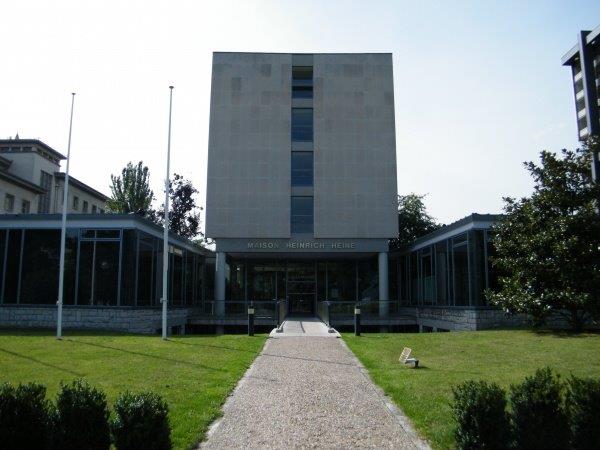 Lieu du stage : Maison Heinrich Heine, CIUPLOGEMENT SUR PLACE POSSIBLEInfos : Bureau International de Liaison et de Documentation 50, rue de Laborde,  75008 Pariswww.bild-documents.org  contact@bild-documents.org Tél. 01 43 87 98 51En coopération avec la Maison Heinrich Heine, le DAAD Paris et l’OFAJ